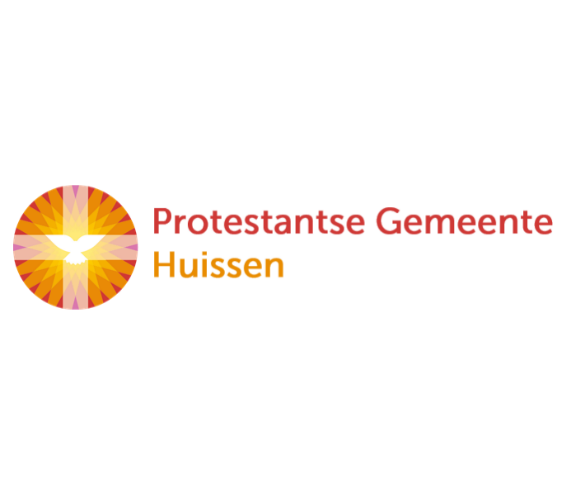 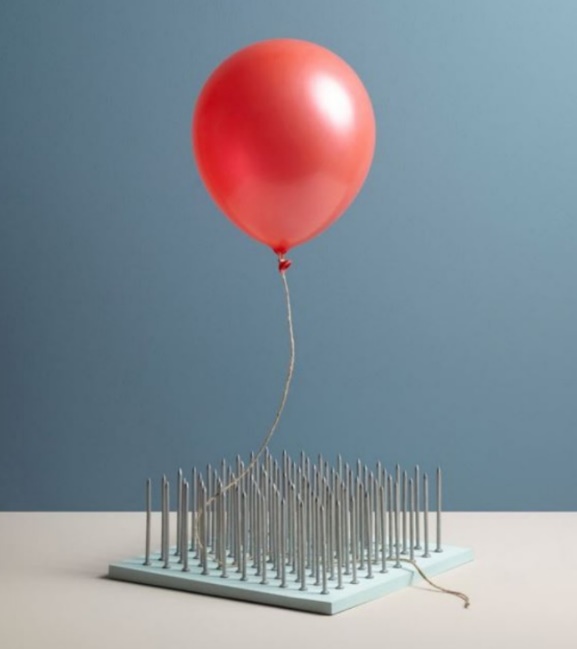                                     “Goeie genade !” 		Voorganger:		ds. Matthijs Glastra  		Organist:		Herman Schimmel  		Zang:			Ad Huson, Marja Huson – ter Avest, Sipkje Schimmel		Lector:			Wilmy Viëtor
we zijn via  www.kerkomroep.nl met elkaar verbonden
in een moment van bemoediging en bezinningOrgelmuziekDe klok luidt Welkom en drempelgebedLied:  “Gegroet jij jij ” (3x)Begroeting Lied Psalm 33: 2 en 8
 “De langste reis is de reis naar binnen” , Dag HammarskjöldVele wegen kent het leven, maar van al die wegen
is er één die jij te gaan hebt.
Die éne is voor jou. Die ene slechts.
De keuze is dus niet de weg, want die koos jou.En of je wilt of niet, die weg heb jij te gaan.
De keuze is de wijze hoe die weg te gaan.
Met onwil om de kuilen en de stenen,
met verzet omdat de zon een weg
die door ravijnen gaat, haast niet bereiken kan.
Of met de wil om aan het einde van die weg
milder te zijn, en wijzer, dan aan het begin.
De weg koos jou, kies jij ook hem? De langste reisis de reis naar binnen.Gebed

Lied  “Genade, zo oneindig groot” (Nederland zingt)Lezen 2 Korinthiers 12 : 1- 10 (Bijbel in Gewone Taal)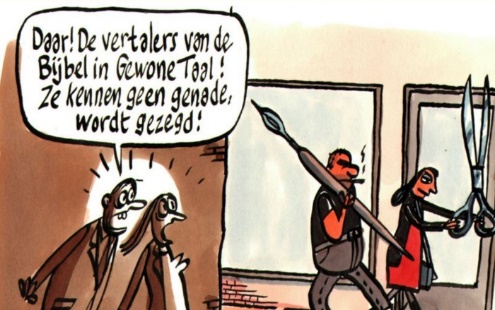 OverwegingMuziek“Genade” , Frank BoeijenWij botsten
En jij viel
Een vorm van gerechtigheid
Breekbaar
Lag je onder de fiets
Als een vader
Wat weet jij nou
Dat de aarde plat is
Dat God bestaat
De schepping prachtig is
Wij vragen om genadeGenade
Wij vragen om genadeZeker zal de dood komen
En dan
Dan denk ik aan je ogen
Je bruine ogen
Ik ben het vader
Hoe je licht gebogen
Loop toch rechtop
Naast me gaat
En me uitzwaait
Wees niet bang
Wees niet bevreesdGenade
Wij vragen om genadeGebeden , afgesloten met Onze VaderSlotlied  “Ga maar gerust ” , Sytze de VriesZegenlied   (1 x muziek, 1 x gezongen) 

Zegen , samen uitgesproken:
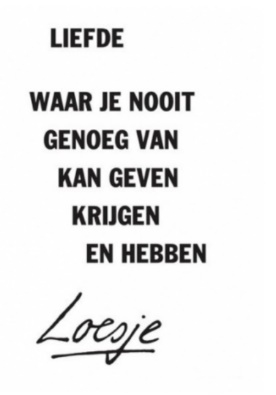 Inzameling van de gaven 

Muziek
Reacties op de viering zijn welkom via het adres:    reactieviering@pknhuissen.nl.  
In de werkgroep VIEREN worden deze besproken en wordt  er gekeken  hoe deze reacties de vieringen ten goede kunnen komen.